Operations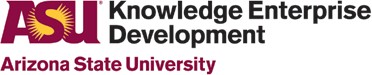 Office of Research Integrity and AssuranceSAMPLE TEMPLATERECRUITMENT SCRIPT(This type of script is typically used for recruitment of subjects from classroom, telephone surveys, or by personal contact)I am a professor (a graduate student under the direction of Professor …) in the Department/Division/College of (…) at Arizona State University. I am conducting a research study to (state purpose of study).I am recruiting individuals to (describe what the research will entail) which will take approximately (include duration of time).Your participation in this study is voluntary. If you have any questions concerning the research study, please call me at ( )	-	_.NOTES: If data collection involves audiotape and/ or videotape of activities, any consent form, assent form or information letter must advise subjects that the activities will be audiotaped and/or videotaped. The researchers should also describe storage and disposition of the tapes (such as "the tapes will be erased upon completion of the study" or "the tapes will be kept for...period of time").If there are certain inclusion/exclusion criteria, these should be mentioned. If participants must be 18 and older, this should be mentioned.300 East University Drive, Suite 310      PO Box 877205        Tempe, AZ 85287-7205